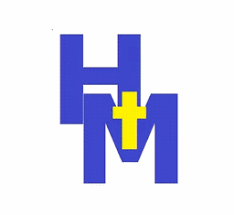 2022 – 2023 HANSON FEE SCHEDULEALL PAYMENTS WILL BE MADE THROUGH FACTS6TH Grade – 8th GradesTesting ACT Aspire - $30 – Due October 01,2022Class dues - $30  – Due November  4,20229th & 10th GradesTesting Fee – Pre Act - $20 – Due October 01,2022Class Dues - $50 – Due November  4,202211th GradeTesting Fee - ACT $50 – (Schoolwide Testing) – Due October 01,2022Class Dues - $50 – Due November 4,202212th GradeTesting fee ACT $50 – (School wide testing) – Due October 01,2022Class Dues $150 – Due November  4,2022PARTICIPATION FEES:Jr. High Athletics - $100 per student – Due July 30, 2022Sr. High Athletics – $125 per student – Due July 30,2022High School Concussion Fee - $25 – Due July 30,2022These fees must be paid before the student will be allowed to participate.  Fees are used to pay for travel expenses, gas, uniforms, gear/equipment, awards, supplies, LHSAA fees, Coach membership & convention fees, etc. Athletic fees support all sports including those that don’t generate revenue.  Referee and security fees are generally paid by Admission, but athletic fees will sometimes be needed to supplement.Pep Squad Fee - $125 – Due Dec. 1, 2022 depending upon travel.  These fees are used for travel expenses (Driver, mileage & gas) and supplies, drums, sticks, etc.  If Pep squad is not able to travel, the fee may be reduced or eliminated which is why it is due December 1, 2022.